XIII Campeonato de España Biatlon (Gijon)Campeonatos de España por Autonomías, Clubs, Individual.Puerto Deportivo de GijonSABADO 8 de julio de 2017 a las 17:00 horasORGANIZA: Club Triatlon Gijón COLABORA: Federación de Pentatlón Moderno del Principado de Asturias CONTROL: Federación de Pentatlón Moderno del Principado de Asturias.PATROCINA: Consejo Superior de Deportes, Federación Española de Pentatlón Moderno, Dirección General de Deportes del P.Asturias.COLABORAN: liberbank.PREMIOS: Medalla 3 primeros clasificados de cada categoría.INSCRIPCIONES: Por correo electrónico pentatlonmoderno@hotmail.com ciudaddegijon@telecable.es Por teléfono al número 670 631 176HORARIOS: Tanto para categoría masculina como femeninaHora	Prueba	DistanciasRECORRIDO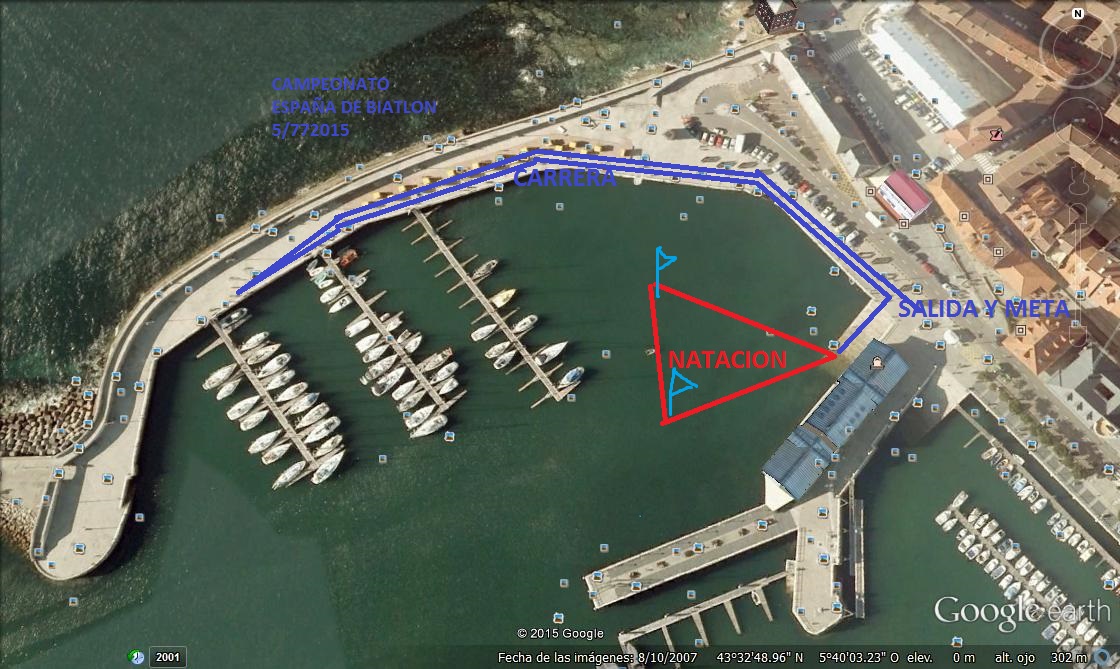 17:00 hPrebenjamin (M y F) 09-10250-50-25017.10 hBenjamín (M y F) 08-07500-50-50017:20 hAlevín (M y F) 06-05500-50-50017:35 hInfantil (M y F) 04-03500-100-50017:50 hMáster A B C (M y F) 77 ---1.000-100-1.00018:10 hCadete (M y F) 02-011.000-200-1.00018:30 hJuvenil 99-001500-200-150018:30 hJunior 96-97-981500-200-150018:30 hSénior 95---1500-200-150018:30 h1500-200-150018:30 h1500-200-150018:50Campeonato Universitario y Popular1500-200-150019:10MIXTO750-100-750 x 2